CALL TO ORDERPledge Allegiance to the Flag (JE)Moment of SilenceADOPTION OF AGENDAAPPROVAL OF THE MINUTES1.	Approval of the Minutes from the Town Council Meeting of September 13, 2022.CONSENT AGENDA2.	Proclamation for Fire Prevention Week (Lisa Snyder)Proclamation for Operation Green Light (Lisa Snyder)PUBLIC COMMENT3.	Advisory Committee (David Neeley)Citizens Transit Advisory (Justin Musick)PUBLIC HEARING - noneOLD BUSINESS4.	Update Contract with US Developments (Ryan Spitzer)NEW BUSINESS5.	Fall Fest (Matt Jakubowski)6.	Upfit Police Cars (Ryan Spitzer) - ACTION ITEM7.	Resolution for Censure - ACTION ITEMMANAGER'S REPORTMONTHLY STAFF REPORTS8.	Public WorksParks and RecPolice DepartmentHuman ResourcesPlanning & ZoningCommunicationsCLOSED SESSION – noneCALENDARS FOR COUNCIL9.	November CalendarADJOURN10.	rspitzer@pinevillenc.gov is inviting you to a scheduled Zoom meeting.

Topic: My Meeting
Time: Oct 11, 2022 06:30 PM Eastern Time (US and Canada)

Join Zoom Meeting
https://us02web.zoom.us/j/83769696273?pwd=ay84Nmt1bUVDTEY3ZEd1QTR0WGltUT09

Meeting ID: 837 6969 6273
Passcode: 384790
One tap mobile
+13126266799,,83769696273#,,,,*384790# US (Chicago)
+16465588656,,83769696273#,,,,*384790# US (New York)

Dial by your location
        +1 312 626 6799 US (Chicago)
        +1 646 558 8656 US (New York)
        +1 646 931 3860 US
        +1 301 715 8592 US (Washington DC)
        +1 309 205 3325 US
        +1 564 217 2000 US
        +1 669 444 9171 US
        +1 669 900 9128 US (San Jose)
        +1 719 359 4580 US
        +1 253 215 8782 US (Tacoma)
        +1 346 248 7799 US (Houston)
        +1 386 347 5053 US
Meeting ID: 837 6969 6273
Passcode: 384790
Find your local number: https://us02web.zoom.us/u/kc6ecDgmfhIf you require any type of reasonable accommodation as a result of physical, sensory, or mental disability in order to participate in this meeting, please contact Lisa Snyder, Clerk of Council, at 704-889-2291 or lsnyder@pinevillenc.gov. Three days’ notice is required.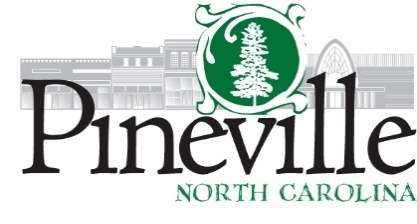 Town Council Regular MeetingNew Town Hall Council ChambersTuesday, October 11, 2022 AT 6:30 PMAgendaAgenda